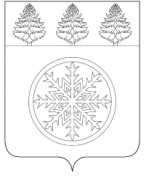 РОССИЙСКАЯ ФЕДЕРАЦИЯИРКУТСКАЯ ОБЛАСТЬД у м аЗиминского городского муниципального образованияРЕШЕНИЕот 27.04.2017								г. Зима											№ 265Об утверждении Порядка предотвращения и урегулирования конфликта интересов длялиц, замещающих муниципальные должностиВ соответствии с Федеральным законом от 06.10.2003 №131-ФЗ «Об общих принципах организации местного самоуправления в Российской Федерации», статьей 13.1 Федерального закона от 25.12.2008 №273-ФЗ «О противодействии коррупции», руководствуясь статьями 28, 36, 52 Устава Зиминского городского муниципального образования, Дума Зиминского городского муниципального образованияР Е Ш И Л А:1.	Утвердить Порядок предотвращения и урегулирования конфликта интересов для лиц, замещающих муниципальные должности (Приложение). 2.	Опубликовать настоящее решение в газете «Новая Приокская правда» и разместить в информационно - телекоммуникационной сети «Интернет».3.	Настоящее решение вступает в силу после дня его опубликования.4.	Контроль исполнения настоящего решения возложить на председателя депутатской комиссии по нормативно-правовому регулированию вопросов местного самоуправления Абуздина В.В. и управляющего делами администрации Потемкину С.ВП О Р Я Д О Кпредотвращения и урегулирования конфликта интересов для лиц, замещающих муниципальные должности1.	Общие положения1.1.	Настоящий Порядок предотвращения и урегулирования конфликта интересов для лиц, замещающих муниципальные должности (далее - Порядок), разработан в целях установления единого порядка действий при возникновении или угрозе возникновения конфликта интересов для лиц, замещающих муниципальные должности и осуществляющих свои полномочия на постоянной основе в органах местного самоуправления Зиминского городского муниципального образования.К лицам, замещающим муниципальные должности и осуществляющим свои полномочия на постоянной основе в органах местного самоуправления Зиминского городского муниципального образования, относятся мэр Зиминского городского муниципального образования, председатель Думы Зиминского городского муниципального образования, председатель Контрольно-счетной палаты Зиминского городского муниципального образования (далее - лицо, замещающее муниципальную должность).1.2.	Под конфликтом интересов понимается ситуация, при которой личная заинтересованность (прямая или косвенная) лица, замещающего муниципальную должность, влияет или может повлиять на надлежащее, объективное и беспристрастное исполнение им должностных (служебных) обязанностей (осуществление полномочий).1.3.	Под личной заинтересованностью лица, замещающего муниципальную должность, понимается возможность получения доходов в виде денег, иного имущества, в том числе имущественных прав, услуг имущественного характера, результатов выполненных работ или каких-либо выгод (преимуществ) лицом, замещающим муниципальную должность, и (или) состоящими с ним в близком родстве или свойстве лицами (родителями, супругами, детьми, братьями, сестрами, а также братьями, сестрами, родителями, детьми супругов и супругами детей), гражданами или организациями, с которыми лицо, замещающее муниципальную должность, и (или) лица, состоящие с ним в близком родстве или свойстве, связаны имущественными, корпоративными или иными близкими имущественными, корпоративными или иными близкими отношениями.2.	Основные требования к предотвращению и урегулированию конфликта интересов2.1.	Лицо, замещающее муниципальную должность, обязано принимать меры по недопущению любой возможности возникновения конфликта интересов.2.2.	Лицо, замещающее муниципальную должность, обязано в письменной форме уведомить комиссию по соблюдению требований к служебному поведению и урегулированию конфликта интересов на муниципальной службе администрации Зиминского городского муниципального образования (далее - Комиссия) о возникшем конфликте интересов или о возможности его возникновения, как только ему станет об этом известно. 2.3.	В уведомлении о возникшем конфликте интересов или о возможности его возникновения (далее - уведомление) указывается:-	фамилия, имя, отчество лица, замещающего муниципальную должность;-	замещаемая муниципальная должность;-	информация о ситуации, при которой личная заинтересованность (прямая и косвенная) лица, замещающего муниципальную должность, влияет или может повлиять на надлежащее, объективное и беспристрастное исполнение им своих должностных обязанностей;- информация о личной заинтересованности лица, замещающего муниципальную должность, которая влияет на возможность получения доходов в виде денег, иного имущества, в том числе имущественных прав, услуг имущественного характера, результатов выполненных работ или каких-либо выгод (преимуществ) лицом, замещающим муниципальную должность, и (или) состоящими с ним в близком родстве или свойстве лицами (родителями, супругами, детьми, братьями, сестрами, а также братьями, сестрами, родителями, детьми супругов и супругами детей), гражданами или организациями, с которыми лицо, замещающее муниципальную должность, и (или) лица, состоящие с ним в близком родстве или свойстве, связаны имущественными, корпоративными или иными близкими отношениями.-	дата подачи уведомления;-	подпись лица, замещающего муниципальную должность.Уведомление составляется по форме согласно приложению № 1 к настоящему Порядку.2.4.	Регистрация уведомлений осуществляется в журнале учета уведомлений о возникшем конфликте интересов или о возможности его возникновения в день поступления. Журнал учета уведомлений о возникшем конфликте интересов или о возможности его возникновения ведется секретарем Комиссии по форме согласно приложению № 2 к настоящему Порядку.2.5.	В случае, если владение лицом, замещающим муниципальную должность, ценными бумагами, акциями (долями участия, паями в уставных (складочных) капиталах организаций) приводит или может привести к конфликту интересов, указанное лицо обязано передать принадлежащие ему ценные бумаги, акции (доли участия, паи в уставных (складочных) капиталах организаций) в доверительное управление в соответствии с гражданским законодательством Российской Федерации. 2.6.	Непринятие лицом, замещающим муниципальную должность, являющимся стороной конфликта интересов, мер по предотвращению или урегулированию конфликта интересов является правонарушением, влекущим увольнение этого лица с занимаемой должности.3.	Порядок рассмотрения уведомления о возникшем конфликте интересов или о возможности его возникновения3.1.	Уведомление лица, замещающего муниципальную должность, рассматривается на заседании Комиссии, которое проводится в порядке, установленном муниципальным правовым актом администрации Зиминского городского муниципального образования.УВЕДОМЛЕНИЕо возникшем конфликте интересов или о возможности его возникновенияВ соответствии с Федеральным законом от 25 декабря 2008 года №273-ФЗ «О противодействии коррупции» сообщаю, что: ___________________________________________________________________________________________________________________(указывается информация в соответствии с пунктом 2.3 раздела 2 Порядка)_________________________________________________________________________________________________________________________________________________________________________________________________________________________________________________________________________________________________________________________________________________________________________________________________________________________________________________________________________________________________________________________________________________________________________                      _____________________                       ____________________            (дата)                                                  (подпись)                                                        (инициалы и фамилия) Уведомление зарегистрировано в журнале учета уведомлений о возникшем конфликте интересов или о возможности его возникновения.«____» ____________20___ г. №___________________________________________________________________________________(подпись, должность, ФИО лица, принявшего уведомление)Ж У Р Н А Лучета уведомлений о возникшем конфликте интересов или о возможности его возникновенияПредседатель Думы Зиминского городскогомуниципального образования____________________Г.А. Полынцева       Мэр Зиминского городского        муниципального образования      __________________А.Н. КоноваловУтвержден:решением Думы Зиминского городскогомуниципального образованияот  27.04.2017 № 265Приложение №1к Порядку предотвращения и урегулирования конфликта интересов для лиц, замещающих муниципальные должности В комиссию по соблюдению требований к служебному поведению и урегулированию конфликта интересов на муниципальной службе администрации Зиминского городского муниципального образованияот ___________________________________(ФИО уведомителя, наименование муниципальной должности)Приложение №2к Порядку предотвращения и урегулирования конфликта интересов для лиц, замещающих муниципальные должности №п/пДата подачи уведомленияФамилия, имя, отчество лица, подавшего уведомлениеНаименование муниципальной должности лица, подавшего уведомлениеФамилия, инициалы, должность, подпись лица, принявшего уведомлениеПримечание